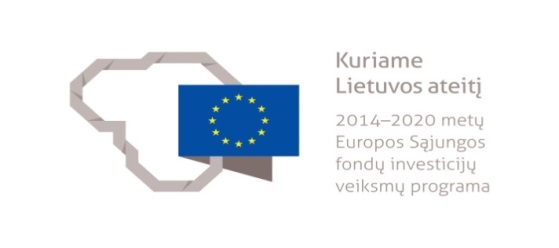 Projekto pavadinimas: „Daugiabučių namų ir savivaldybių viešųjų pastatų modernizavimo skatinimas“
PARTNERYSTĖS DĖL PROJEKTO „DAUGIABUČIŲ NAMŲ IR SAVIVALDYBIŲ VIEŠŲJŲ PASTATŲ MODERNIZAVIMO SKATINIMAS“ ĮGYVENDINIMO IR BENDRADARBIAVIMO RENGIANT DAUGIABUČIŲ NAMŲ INVESTICIJŲ PLANUS BEI SAVIVALDYBĖS VIEŠOJO PASTATO INVESTICIJŲ PROJEKTĄSUTARTIES PRIEDAS NR. 12016 m._____________ __d. Nr.VilniusVšĮ Būsto energijos taupymo agentūra (toliau – Projekto vykdytojas), atstovaujama direktoriaus Valiaus Serbentos, ir Klaipėdos miesto savivaldybė (toliau – Projekto partneris), atstovaujama Savivaldybės administracijos direktoriaus Sauliaus Budino, toliau bendrai vadinamos Šalimis, vadovaudamosi pasirašyta Partnerystės sutartimi dėl projekto „Daugiabučių namų ir savivaldybių viešųjų pastatų modernizavimo skatinimas“ įgyvendinimo ir bendradarbiavimo rengiant daugiabučių namų investicijų planus bei savivaldybės viešojo pastato investicijų projektą (toliau – Sutartis), pasirašė šį Sutarties priedą Nr. 1 (toliau – Priedas).Šio Priedo objektas – Klaipėdos miesto savivaldybei nuosavybės teise priklausančio viešojo pastato lopšelio-darželio „Klevelis“, Taikos pr. 53, Klaipėda, mokslo paskirties pastato, pastato plotas – 1668,60 m2, pastato naudingasis plotas – 1021,53 m 2, investicijų projekto (toliau – Investicijų projektas) parengimas.Šiuo Priedu susitariama, kad:Projekto partneris, pasirašęs Priedą, organizuoja Lietuvos Respublikos viešųjų pirkimų įstatyme numatytais viešųjų pirkimų būdais viešuosius pirkimus dėl Investicijų projekto parengimo.2.2. Projekto partneris, įvykdęs viešuosius pirkimus dėl Investicijų projekto parengimo, prieš pasirašydamas sutartį su laimėjusiu tiekėju, pateikia Projekto vykdytojui viešųjų pirkimų dokumentus derinti su Įgyvendinančiąja institucija; sutartį su laimėjusiu tiekėju pasirašo tik gavęs Įgyvendinančiosios institucijos pritarimą, kad pirkimas yra tinkamai įvykdytas. 2.3. Projekto partnerio patirtos išlaidos už tinkamai atliktas ir priimtas Investicijų projekto parengimo paslaugas gali būti apmokamos arba kompensuojamos. Jeigu planuojama, kad  patirtos išlaidos už tinkamai atliktas ir priimtas Investicijų projekto parengimo paslaugas bus apmokėtos Projekto lėšomis, tai Projekto partneris sutartyje turi numatyti, kad sąskaitos už tinkamai atliktas ir priimtas Investicijų projekto parengimo paslaugas bus apmokėtos Įgyvendinančiosios institucijos grafike nurodytais terminais. Projekto partneris išrašytas sąskaitas pateikia Projekto vykdytojui ne vėliau kaip prieš 15 (penkiolika) darbo dienų iki mokėjimo prašymų teikimo Įgyvendinančiajai institucijai grafike nurodytų terminų ir ne vėliau kaip prieš 15 (penkiolika) darbo dienų iki šios Sutarties pabaigos.2.4. Investicijų projekto rengimo ir tikslinimo išlaidos gali būti finansuojamos Projekto lėšomis iki 100 proc., neviršijant 5 060 Eur (penkių tūkstančių šešiasdešimties eurų), įskaitant pridėtinės vertės mokestį, sumos, jeigu atitinka šiuos reikalavimus:2.4.1. Investicijų projektas parengtas pagal Viešųjų pastatų programoje bei Lietuvos Respublikos aplinkos ministro 2016 m. balandžio 29 d. įsakyme Nr. D1-297 „Dėl kvietimo rengti savivaldybėms nuosavybės teise priklausančių viešųjų pastatų energijos vartojimo efektyvumo didinimo pilotinius investicijų projektus“ nustatytus reikalavimus;2.4.2. Investicijų projektas, kurio parengimo paslaugų sutartis sudaryta ne anksčiau kaip 2014 m. sausio 1 d., patikslintas atsižvelgiant į pasikeitusį teisinį reglamentavimą ir atitinka Priedo 2.2 papunktyje numatytus reikalavimus.2.5. Investicijų projektas turi būti parengtas ne vėliau kaip iki 2017 m. balandžio 1 d. ir ne vėliau kaip per 3 mėnesius pateiktas Projekto vykdytojui.2.6. Projekto partneris arba jo sprendimu paskirtas savivaldybės viešojo pastato valdytojas, vadovaudamasis Savivaldybių viešųjų pastatų energinio efektyvumo didinimo projektų rengimo ir atrankos tvarkos aprašo, patvirtinto Lietuvos Respublikos aplinkos ministro 2015 m. gegužės 18 d. įsakymu Nr. D1-410 (toliau – Aprašas), 12 punkte nustatyta tvarka, parengtą Investicijų projektą teikia vertinti Apraše nurodytai institucijai. Jei Nekilnojamojo turto registro išrašas buvo pateiktas Projekto vykdytojui, siunčiant informaciją dėl Priedo 1 punkte atrinkto savivaldybės nuosavybės teise priklausančio viešojo pastato ir, jei šio atrinkto viešojo pastato nekilnojamojo turto registro išrašo duomenys nesikeitė, šio išrašo pakartotinai teikti nereikia.2.7. Apraše nurodytai institucijai Investicijų projektą įvertinus kaip tinkamai parengtą, Projekto partneris Projekto vykdytojui teikia mokėjimo prašymus, patirtas tinkamas išlaidas pagrindžiančius dokumentus, jei tokios išlaidos buvo patirtos. Teikiami šie dokumentai: 2.7.1. paslaugos sutartis, jei ši sutartis nebuvo pateikta anksčiau; 2.7.2. paslaugų priėmimo–perdavimo aktas; 2.7.3. sąskaitos faktūros; 2.7.4. apmokėjimą patvirtinantys dokumentai, tuo atveju, jei patirtos išlaidos apmokėtos Projekto partnerio lėšomis;2.7.5. atsakingos institucijos Investicijų plano suderinimo raštas;2.7.6. kompaktiniame diske įrašytas parengtas projektas;2.7.7. Projekto partnerio deklaracija, patvirtinanti, kad už parengtą, anksčiau parengtą ar tikslinamą Investicijų projektą parama nebus suteikiama pakartotinai ir apmokėti teikiamos išlaidos anksčiau nebuvo finansuotos kitais finansavimo šaltiniais, nepažeidžiant Lietuvos Respublikos finansų ministro 2014 m. spalio 8 d. įsakymu Nr. 1K-316 patvirtintų Projektų administravimo ir finansavimo taisyklių 421.11 papunkčio nuostatos;2.7.8. esant poreikiui, kiti dokumentai.2.8. Mokėjimo dokumentai Projekto vykdytojui pateikiami ne vėliau kaip prieš 15 (penkiolika) darbo dienų iki mokėjimo prašymų pateikimo Įgyvendinančiajai institucijai grafike nurodytų terminų ir ne vėliau kaip prieš 15 (penkiolika) darbo dienų iki Sutarties termino pabaigos.2.9. Įgyvendinančiosios institucijos patvirtintas mokėjimo grafikas:2.10. Projekto partneriui netinkamai įvykdžius viešuosius pirkimus dėl Investicijų projekto parengimo, viršijus šiame Priede nurodytą finansuojamą Investicijų projekto parengimo sumą, netinkamai parengus Investicijų projektą ir kitais panašiais atvejais, Projekto partneris įsipareigoja padengti netinkamas finansuoti, tačiau šiam Projektui įgyvendinti būtinas išlaidas ir tinkamas išlaidas, kurių nepadengia Projekto finansavimas. 2.11. Priedas sudarytas vadovaujantis pagrindine Sutartimi ir Lietuvos Respublikos teisės aktais.2.12. Šalių ginčai, kilę dėl pagrindinės Sutarties Priedo vykdymo, sprendžiami Šalių derybomis. Jei Šalių tarpusavio ginčų nepavyksta išspręsti taikiai per 20 dienų, ginčai sprendžiami Lietuvos Respublikos teisme Lietuvos Respublikos teisės aktų nustatyta tvarka pagal Projekto vykdytojo buveinę, nurodytą Juridinių asmenų registre.PRITARTAKlaipėdos miesto savivaldybėstarybos 2016 m. spalio 27 d.sprendimu Nr. T2-259Eil. Nr.MetaiMėnuoDienaProjekto partneris teikia Projekto vykdytojui mokėjimo prašymus1.2016 m.Spalio15Iki 2016 m. spalio 1 d.2.2017 m.Sausio15Iki 2017 m. sausio 1 d.3.2017 m.Balandžio15Iki 2017 m. balandžio 1 d.4.2017 m.Liepos15Iki 2017 m. liepos 1 d.5.2017 m.Spalio15Iki 2017 m. spalio 1 d.6.2018 m.Sausio15Iki 2018 m. sausio 1 d.7.2018 m.Balandžio15Iki 2018 m. balandžio 1 d.8.2018 m.Liepos15Iki 2018 m. liepos 1 d.9.2018 m.Rugsėjo15Iki 2018 m. rugsėjo 1 d.10.2018 m. Lapkričio30Iki 2018 m. lapkričio 15 d.Projekto vykdytojasVšĮ Būsto energijos taupymo agentūraŠvitrigailos g. 11B, 03228 VilniusJuridinio asmens kodas 303004035A. s LT 967044060007883500AB SEB bankasBanko kodas 70440Tel. (8 5)  270 5455Būsto energijos taupymo agentūros direktoriusA. V.Valius Serbenta Projekto partnerisKlaipėdos miesto savivaldybė Liepų g. 11, 91502 KlaipėdaJuridinio asmens kodas 188710823A. s LT 047300010002331088AB „Swedbank“ Banko kodas 73000Tel. (8 46)  39 60 08Klaipėdos miesto savivaldybės administracijos direktoriusA. V.Saulius Budinas